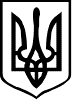 проєктУКРАЇНАКОЛОМИЙСЬКА МІСЬКА РАДАВиконавчий комітетР І Ш Е Н Н Явід _________________                           м. Коломия                                               №________Про затвердження проектної документації на будівництво за проектом «Нове будівництво модульного спортивного залу КУ «Молодіжний центр» в с.Королівка по вул. Спортивна, Коломийського району, Івано-Франківської області» (коригування)Розглянувши проектну документацію на будівництво за проектом «Нове будівництво модульного спортивного залу КУ «Молодіжний центр» в                                  с. Королівка по вул. Спортивна, Коломийського району, Івано-Франківської області» (коригування), розроблену генеральним проектувальником ТОВ «Златограф-Проект», враховуючи Експертний звіт (позитивний) товариства з обмеженою відповідальністю «Інженерно-будівельне бюро» від 14.09.2020 року №05-0266, керуючись Законом України «Про місцеве самоврядування в Україні», постановою Кабінету Міністрів України від 11.05.2011р. №560 «Про затвердження Порядку затвердження проектів будівництва і проведення їх експертизи» (із змінами), виконком міської ради:в и р і ш и в:1. Затвердити проектну документацію на будівництво за проектом «Нове будівництво модульного спортивного залу КУ «Молодіжний центр» в                                  с. Королівка по вул. Спортивна, Коломийського району, Івано-Франківської області» (коригування), розроблену генеральним проектувальником                                       ТОВ «Златограф-Проект», з наступними техніко-економічними показниками: ˗ характер будівництва - нове будівництво;˗ кошторисна вартість будівництва- 36999,301 тис.грн, в т.ч.:будівельні роботи – 28284,725 тис.грн.,устаткування, меблів та інвентарю- 1272,837 тис.грн.,інші витрати – 7441,739 тис.грн.˗ поверховість – 1;˗ загальна площа – 1514,71 кв.м.;˗ корисна площа – 1499,23 кв.м.;˗ розрахункова площа -1450,08 кв.м.;˗ будівельний об'єм будівлі, що влаштовується -14326,9 куб.м.;˗ площа умовної ділянки (будівництво спортзалу) – 6230,00 кв.м.;˗ площа забудови – 1723,00 кв.м.;˗ питоме річне споживання – 0,29 Гдж/кв.м.рік;˗ показники річних витрат ресурсів:річна потреба у воді – 2563 куб.м./рік;річна потреба в електричній енергії – 31,5 МВт/рік2. Контроль за виконанням рішення покласти на заступника міського голови Сергія Проскурняка.Міський голова                                                       Богдан СТАНІСЛАВСЬКИЙ